DECLARAÇÃO DE PARTICIPAÇÃO             Os autores abaixo assinados do manuscrito intitulado “Atividade física, percepção e indicadores de saúde em pessoas vivendo com HIV/aids” declaram a participação e execução do trabalho que é inédito e submetido exclusivamente à avaliação pela ABCS Health sciences.
Ourinhos, SP, 23/07/2017Nome por extenso do(s) autor(es),  Assinatura 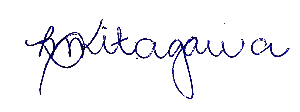 Lidyane Midori Kitagawa		                     _______________	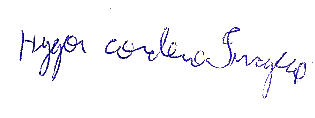 Hygor Cordeiro						     _______________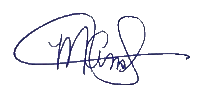 Milena Arantes Máximo				             _______________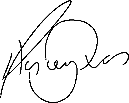 Douglas Dias						     _______________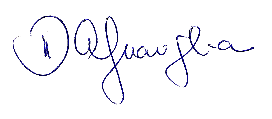 Débora Alves Guariglia		                             _______________